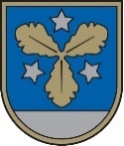 Aizkraukles novada pašvaldībaKOKNESES MŪZIKAS SKOLAReģ. Nr. 90000043494Lāčplēša iela 7, Koknese, Aizkraukles novads, LV-5113Tālr. +371 29856079, e-pasts mu_koknese@inbox.lv KoknesēRegulations of the XVIII International Piano Musicians Soloists and Piano Duos Competition “ Koknese 2023”Competition organizers:1.The competition will be held in Koknese, Koknese Music School, Lāčplēša Street 7, Aizkraukle region, in 2023 on December 2 – in person and from distance.2. The competition is organized by the Koknese Music School in cooperation with the municipality of Aizkraukle region.Objectives of the competition:1) to promote the growth of professional skills of young musicians;2) to promote students’creative abilities in solo and ensamble music;3) to enrich students’concert experience;4) to promote the exchange of experience and repertoire of piano teachers.Rules of the competition:Pianist soloists take part in the competition:Piano duos participate in the competition:Course of the competition:The performance of the A1,B1, C1, D1, E1 competition participants will be evaluated on December 2 in person.The performance of A2, B2, C2, D2, E2 contestants is assessedremotely by the contest jury based on the submitted video recordings. Recordings may be filmed using any technique – phone, video camera, etc., the recording must be openable. The video file must be in MP4 format with high-quality picture and sound. There can be no montage within a single piece. The audition of video recordings of the contestants will take place from November 27 – 30 in 2023. The results of the competition will be collected by December 2. Diplomas and awards will be sent by post.Number of participants:No more than 2 students per group from each school..Participants-soloists must play:1) one or more competitions of a lyrical nature from any era and genre;2) a piece of opposite nature, of free choice, from any era and style.Piano duet participants must play:1) one or more competitions of a lyrical nature from any era and genre;2) a piece of opposite nature, of free choice, from any era and style.Joint performance for soloists and piano duos:A1, A2 group - up to 4 minutes;B1, B2 group - up to 6 minutes;C1, C2 group - up to 10 minutesD1, D2 group - up to 15 minutesE1, E2 group - up to 20 minutesParticipant's personal data protection conditions:1. The teacher of the participant is responsible for obtaining the consent of the student's parent and guardian that the participant is being filmed for the competition and that his or her personal data may be processed.2. The results of the competition participants will be posted  on the website of the Koknese Music School www.koknesesmuzikasskola.lvCompetition evaluation and awarding:The performance of the pianist soloists and piano duos will be evaluated on a 25-point scale, taking into account:1) the pieces must be played by heart;2) the brightness of the image, style, genre of the composition;3) accuracy of strokes, rhythm, tempo;4) piano duets are evaluated separately;5) performance culture;6) the participants of the competition will be evaluated according to the obtained points:Laureate Grand Prix – 25 points;Laureate I place 23 – 24 points;Laureate II place 21 – 22 points;Laureate III place 19 – 20 points..The jury commission consisting of 3 members is approved by the director of Koknese Music School;The work of the jury is chaired by the chairman of the jury commission approved by the school principal;Jury members do not evaluate their students;The jury's assessment is final and indisputable.Contest prizes:1) diplomas and prizes will be sent to the winners by post;Send applications to the e-mail pcaikovskis@inbox.lv on the school form according to the given sample (Annex No.1), and send the entries to the WeTransfer.com platform from 20th – 22nd of 2023, for November, 2023. Upload files In the Title section, enter the name of the school, group, country, in the Message section - the name of the contestant, the name of the program and the name of the teacher.Participation fee EUR 20.00 - must be paid by November 30, 2022 to the account of Aizkraukle municipality:Details for transfer:"Pianist competition participation fee:"Koknese School of MusicAizkraukle municipality:Reg. No. 90000074812Legal address: Lāčplēša Street 1a, Aizkraukle, Aizkraukle District, LV - 5101Bank: AS “SEB Banka”Code: UNLALV2XAccount: LV28 UNLA 0035 9001 3030 2Contact information:Phones: +371 65161292, mob. +371 29856079Koknese Music School website: www.koknesesmusikasskola.lv, section Piano competition (“Pianistu konkurss”).Annex No. 1(Full school name)ApplicationThe XVIII International Piano Musicians Soloists and Piano Duos “ Koknese 2023”School principalContact numberDateGrupaVecumsA1 7-8 years oldA2 7-8 years oldB19-10 years oldB29-10 years oldC111-12 years oldC211-12 years old D113-14 years oldD213-14 years oldE115-16 years oldE2years oldGrupaVecumsA1 7-8 years oldA2 7-8 years oldB19-10 years oldB29-10 years oldC111-12 years oldC211-12 years oldD113-14 years oldD213-14 years oldE115-16 years oldE2years oldNumberParticipant’s name, surnameGroupProgramTimingEducator name, surname